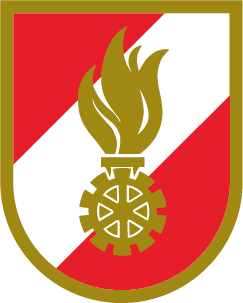 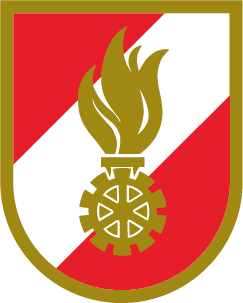 Feuerwehr: PrüfkarteiblattPrüfkarteiblattPrüfkarteiblattBandschlinge (ÖNORM EN 1498)Bandschlinge (ÖNORM EN 1498)Bandschlinge (ÖNORM EN 1498)Bandschlinge (ÖNORM EN 1498)Bandschlinge (ÖNORM EN 1498)Bandschlinge (ÖNORM EN 1498)Bandschlinge (ÖNORM EN 1498)Bandschlinge (ÖNORM EN 1498)Bandschlinge (ÖNORM EN 1498)Blatt Nr.: Blatt Nr.: Hersteller:Hersteller:Lagerungsort: Lagerungsort: Lfd. Nr.: Lieferant:Lieferant:Herstellungsjahr: Herstellungsjahr: Inv. Nr.: Prüfverfahren: jährliche SichtprüfungPrüfverfahren: jährliche SichtprüfungPrüfverfahren: jährliche SichtprüfungPrüfverfahren: jährliche SichtprüfungPrüfverfahren: jährliche SichtprüfungPrüfverfahren: jährliche SichtprüfungPrüfverfahren: jährliche SichtprüfungPrüfverfahren: jährliche SichtprüfungPrüfverfahren: jährliche SichtprüfungLängstens auszuscheiden bis: ___________Längstens auszuscheiden bis: ___________Längstens auszuscheiden bis: ___________Längstens auszuscheiden bis: ___________PrüfungPrüfungPrüfungPrüfungPrüfungPrüfungPrüfungPrüfungPrüfungPrüfungPrüfungPrüfdatum:Prüfdatum:Prüfdatum:Prüfdatum:SichtprüfungSichtprüfungSichtprüfungSichtprüfungSichtprüfungSichtprüfungSichtprüfungSichtprüfungSichtprüfungSichtprüfungSichtprüfungSichtprüfungSichtprüfungSichtprüfungSichtprüfungBandschlinge nicht abgenützt, keine Risse oder sonstige BeschädigungBandschlinge nicht abgenützt, keine Risse oder sonstige BeschädigungBandschlinge nicht abgenützt, keine Risse oder sonstige BeschädigungBandschlinge weist keine Flecken infolge Einwirken schädlicher Stoffe aufBandschlinge weist keine Flecken infolge Einwirken schädlicher Stoffe aufBandschlinge weist keine Flecken infolge Einwirken schädlicher Stoffe aufBandschlinge weist keine Spuren von Wärme- und/oder Flammeneinwirkung aufBandschlinge weist keine Spuren von Wärme- und/oder Flammeneinwirkung aufBandschlinge weist keine Spuren von Wärme- und/oder Flammeneinwirkung aufBandschlinge weist keine Stockflecken (Schimmel) aufBandschlinge weist keine Stockflecken (Schimmel) aufBandschlinge weist keine Stockflecken (Schimmel) aufNähte in OrdnungNähte in OrdnungNähte in OrdnungBefund:Befund:Befund:Befund:Name Geräteprüfer:Name Geräteprüfer:Name Geräteprüfer:Name Geräteprüfer:Unterschrift Geräteprüfer:Unterschrift Geräteprüfer:Unterschrift Geräteprüfer:Unterschrift Geräteprüfer:Unterschrift Feuerwehrkommandant:Unterschrift Feuerwehrkommandant:Unterschrift Feuerwehrkommandant:Unterschrift Feuerwehrkommandant: